Муниципальное бюджетное дошкольное образовательное     учреждение «Детский сад общеразвивающего вида №11»Отчет воспитателя Валовой Елены Александровныо проведения мероприятий посвященных «Дню рождению Александра Сергеевича Пушкина»  Июнь 2019Цель: Углублять и расширять знания детей о творчестве А.С.ПушкинаЗадачи: Познакомить детей с биографией  А.С.Пушкина; Продолжать знакомить с творчеством поэта; Расширить словарь детей, обогатить речь образными выражениями, уточнить значение устаревших слов; Развивать речевое творчество, выразительность речи, коммуникативные навыки;           Формировать чувство причастности к культурному наследию России;Воспитывать любовь и уважение к русским поэтам, прививать любовь к родному слову; Воспитывать устойчивую потребность в общении со сказкой; Воспитание бережного и уважительного отношения к книге.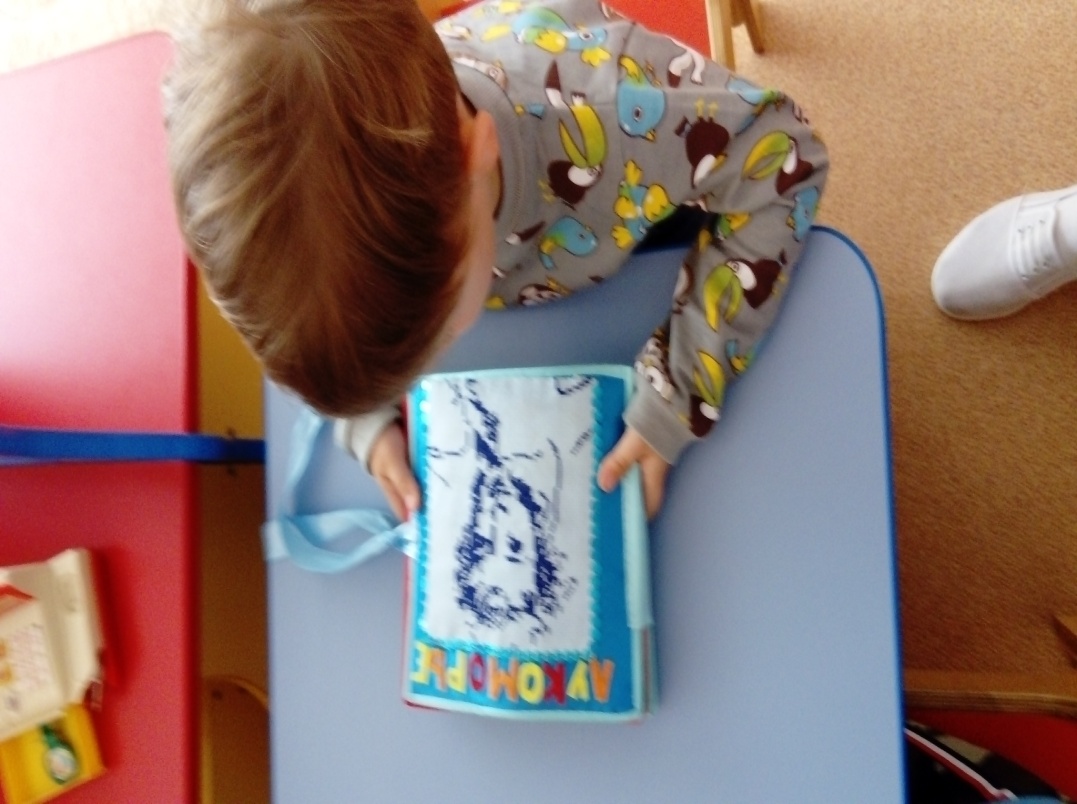 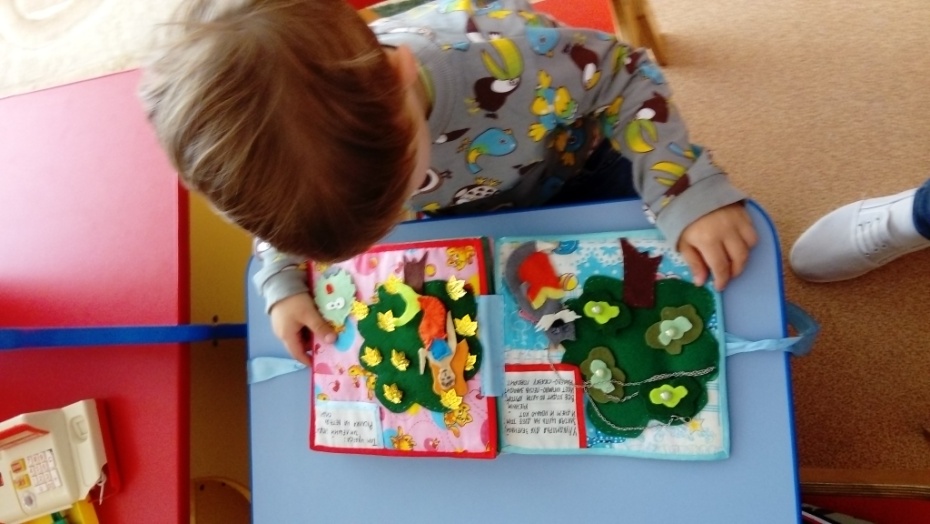 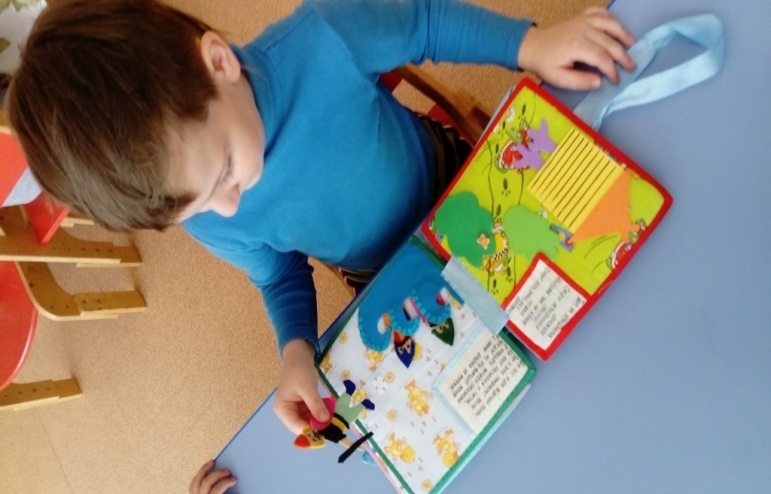 Целевая прогулка в библиотеку.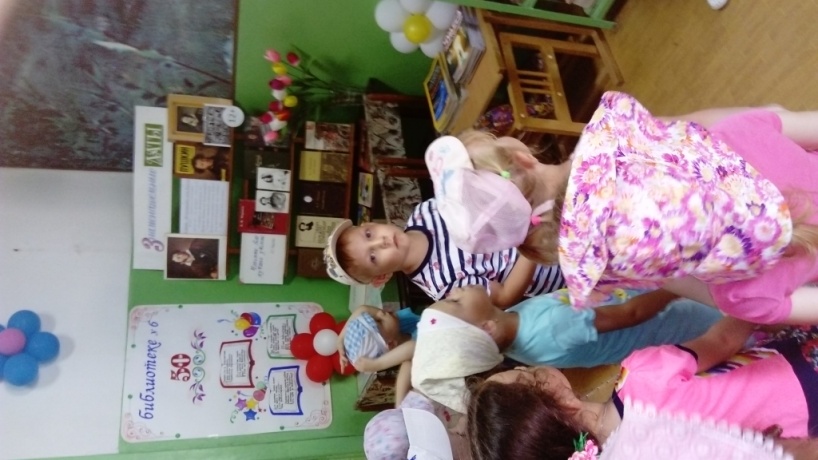 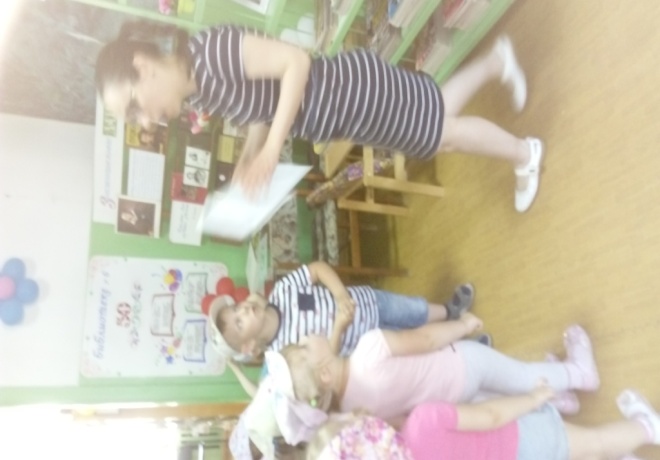 